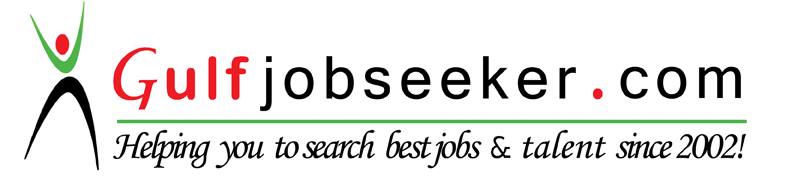 Contact HR Consultant for CV No: 319532E-mail: response@gulfjobseekers.comWebsite: http://www.gulfjobseeker.com/employer/cvdatabasepaid.php    			STAFF NURSE PROFESSIONAL      B Sc NurseHighly versatile and ethical professional, with over five (5) years of experience in Nursing Health care. Compassionate and dedicated RN seeking to leverage nursing experience and passion towards career in nursing. Well regarded skills in providing optimum patient care committed to continued professionals training.»Registered Nurse (July 2013 to July 2015)MINISTRY OF HEALTH, SAUDI ARABIA(MOH, Saudi Arabia is a non-profit organization responsible for the health of the citizens of Saudi Arabia.)nursing care progressionProvided nursing care to patient completing procedures, performed physical assessment, administered medication/intravenous fluid and monitor recovery progress.Traced lab values and test results updating physician when appropriate. Operated Foley’s catheter, nasogastric tubes, monitored intake output.  Effectively prioritized assignmentsEnsure the best and most cohesive patient care possible partnering with other medical personal and communicating effectively with patients family members.»Staff Nurse (November 2007 to November 2010)CHRISTIAN MEDICAL COLLEGE AND HOSPITAL LUDHIANA , PUNJAB , INDIA (775 bedded hospital educational and research institution of an all India character established and run by the minority Christian community)total patient assessment including neurologic cardiovascular respiratory gastrointestinal genitourinary intravenous site line urinary catheters nasogastric tubesEducated patient and family on disease process procedure broad aspect of therapeutic regimen including medication and pain management techniqueFollowed aseptic procedure and provided care in accordance with universal precautionsAdministered oral intramuscular subcutaneous medicationsWorked effectively with an interdisciplinary team and performed accurate charting procedureSuccessfully recommended and implemented changes to the unit regarding assignment delegation and prioritizing resulting in higher standard of patient care n reassessed revised plan of careWORKSHOPS & OTHER COURSES:PROFESSIONAL EXPERIENCE:Certificate of Achievement Chemotherapy Competency, CMC, Ludhiana Pain management Preparation and handling of cytotoxic drugs Calculation and administration of anatropic drugs Handling of central catheters    Manage Day Care CentreCertificate of Achievement Chemotherapy Competency, CMC, Ludhiana Pain management Preparation and handling of cytotoxic drugs Calculation and administration of anatropic drugs Handling of central catheters    Manage Day Care CentreCertificate of Achievement Chemotherapy Competency, CMC, Ludhiana Pain management Preparation and handling of cytotoxic drugs Calculation and administration of anatropic drugs Handling of central catheters    Manage Day Care CentreCertificate of Achievement Chemotherapy Competency, CMC, Ludhiana Pain management Preparation and handling of cytotoxic drugs Calculation and administration of anatropic drugs Handling of central catheters    Manage Day Care CentreCertificate of Achievement Chemotherapy Competency, CMC, Ludhiana Pain management Preparation and handling of cytotoxic drugs Calculation and administration of anatropic drugs Handling of central catheters    Manage Day Care CentreCertificate of Achievement Chemotherapy Competency, CMC, Ludhiana Pain management Preparation and handling of cytotoxic drugs Calculation and administration of anatropic drugs Handling of central catheters    Manage Day Care CentreCertificate of Achievement Chemotherapy Competency, CMC, Ludhiana Pain management Preparation and handling of cytotoxic drugs Calculation and administration of anatropic drugs Handling of central catheters    Manage Day Care CentreCertificate of Achievement Chemotherapy Competency, CMC, Ludhiana Pain management Preparation and handling of cytotoxic drugs Calculation and administration of anatropic drugs Handling of central catheters    Manage Day Care CentreQUALIFICATION:QUALIFICATION:QUALIFICATION:QUALIFICATION:QUALIFICATION:QUALIFICATION:QUALIFICATION:QUALIFICATION:Bachelor of Nursing |2007Bachelor of Nursing |2007Bachelor of Nursing |2007Bachelor of Nursing |2007 Baba Farid University of Health Sciences Faridkot,           Punjab, India Baba Farid University of Health Sciences Faridkot,           Punjab, India Baba Farid University of Health Sciences Faridkot,           Punjab, India Baba Farid University of Health Sciences Faridkot,           Punjab, IndiaDHA Eligibility Authority: Health Regulation Department,                                             Dubai Health AuthorityMinistry of Health, Saudi Arabia |2014Date of Issue: January 2014Date of Expiry: January 2017Specialty: Nursing TechnicianAuthority: Saudi Commission of Health SpecialtiesBASIC LIFE SUPPORT COURSE |2015Date of completion: 18 October 2015Expiration Date: October 2017Authority: American Heart AssociationDHA Eligibility Authority: Health Regulation Department,                                             Dubai Health AuthorityMinistry of Health, Saudi Arabia |2014Date of Issue: January 2014Date of Expiry: January 2017Specialty: Nursing TechnicianAuthority: Saudi Commission of Health SpecialtiesBASIC LIFE SUPPORT COURSE |2015Date of completion: 18 October 2015Expiration Date: October 2017Authority: American Heart AssociationDHA Eligibility Authority: Health Regulation Department,                                             Dubai Health AuthorityMinistry of Health, Saudi Arabia |2014Date of Issue: January 2014Date of Expiry: January 2017Specialty: Nursing TechnicianAuthority: Saudi Commission of Health SpecialtiesBASIC LIFE SUPPORT COURSE |2015Date of completion: 18 October 2015Expiration Date: October 2017Authority: American Heart AssociationDHA Eligibility Authority: Health Regulation Department,                                             Dubai Health AuthorityMinistry of Health, Saudi Arabia |2014Date of Issue: January 2014Date of Expiry: January 2017Specialty: Nursing TechnicianAuthority: Saudi Commission of Health SpecialtiesBASIC LIFE SUPPORT COURSE |2015Date of completion: 18 October 2015Expiration Date: October 2017Authority: American Heart Association